Appendix C.11 – Sample TB Test FormABC Foster Grandparent/Senior Companion ProgramAddressPhone:Email address (or fax number):[Note: TB Tests are not required byAmeriCorps Seniors but are required by some sponsoring agencies and volunteer stations.]TB Test Form Name_____________________________________________   Date of Birth________________Address____________________________________________ Phone #___________________             _____________________________________________A TB test is required to participate in the ABC Foster Grandparent/Senior Companion Program.   If the volunteer has had a positive TB test in the past, please skip this test and complete the next page.PPD Test Date: ______________________         Date Read: _____________________________   # of mm induration: 			                   Results/Interpretation: ____________________PROVIDER INFORMATION REQUIRED:_________________________________________     Health Professional Signature_________________________________________     Hospital/Clinic/Organization Name_________________________________________     DateIF PREVIOUS POSITIVE RESULTS SKIP TEST AND GO TO THE NEXT PAGE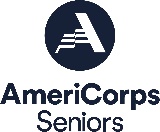 ABC Foster Grandparent/Senior Companion ProgramAddressPhone:Email address (or fax number):Positive Tuberculosis (TB) Test Screening FormPlease fill out only if the volunteer has had a POSITIVE TB test in the past. Date of Positive Test Results: ___________________Was a chest X-ray done at that time:     Yes            No	If yes, was it normal?         	   Yes 	          NoDid volunteer receive anti-TB medication?    Yes          No	How long did they take it? ________________	Date of last chest X-ray:______________ What was the result? __________________________If POSITIVE within the last year has volunteer been treated for:Unusual/persistent cough?          Yes          NoCoughing up blood?                    Yes         NoShortness of breath?                    Yes         NoPersistent fever/chills?                Yes          NoNight sweats?                              Yes          NoUnexplained weight loss?	     Yes         NoChronic fatigue?                          Yes         NoKnown TB exposure?	   	     Yes         No Comments and/or follow-up: ______________________________________________________________________________Health Professional Signature: ___________________________________Date:_____________Hospital/Clinic/Organization Name: _______________________________________________